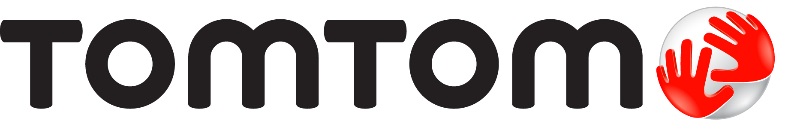 Volvo Cars kiest TomTomAmsterdam, 8 juni 2016 – TomTom (TOM2) is door Volvo Cars geselecteerd als leverancier voor zijn nieuwe in-car infotainmentsysteem. Vanaf 2019 zullen Volvo-klanten die beschikken over SPA- en CMA-inbouwsystemen wereldwijd* gebruik kunnen maken van TomToms navigatieproducten.Deze overeenkomst markeert de eerste samenwerking tussen TomTom en Volvo Cars, een toonaangevende autofabrikant met een lange traditie in innovatie. TomTom levert Volvo Cars onder andere digitale NDS-kaarten, real-time kaartupdates, navigatiesoftware, TomTom Traffic verkeersinformatie en gerelateerde diensten.“We zijn ontzettend blij om de samenwerking tussen TomTom en een alom gerespecteerd bedrijf als Volvo Cars aan te kunnen kondigen”, zegt Antoine Saucier, managing director van TomTom Automotive. “Dankzij Volvo Cars vertrouwen in de producten van TomTom versterken we onze unieke positie in de autoindustrie en kunnen we toekomstbestendige systemen blijven leveren die steeds voldoen aan de snel veranderende eisen uit de markt.”* In de regio’s Europa, Noord-Amerika, China, Japan, Zuid-Korea, Latijns Amerika en Afrika.Over TomTomBij TomTom (TOM2) hebben we het tot onze missie verheven om technologie zo makkelijk te maken, dat iedereen meer kan bereiken. We hebben het navigatiesysteem versimpeld en zo miljoenen mensen geholpen hun bestemming te vinden. We zijn tot op de dag van vandaag bezig met het vergemakkelijken van het complexe, zodat technologie voor iedereen toegankelijk wordt. Ons bedrijf bestaat uit vier klantgerichte business units: Consumer, Telematics, Automotive en Licensing. We maken makkelijk te gebruiken navigatiesystemen, sporthorloges en action camera’s voor consumenten. Met de fleetmanagement-oplossingen van Telematics helpen we ondernemingen met een wagenpark hun resultaten te optimaliseren. We hebben een toonaangevend realtime wegenkaartenplatform voor innovatieve locatiegebonden diensten en met de auto-industrie realiseren de zelfsturende auto. Ons hoofdkantoor is sinds onze oprichting in 1991 gevestigd in Amsterdam. We hebben 4.600 medewerkers en we verkopen onze producten wereldwijd.Persbureau: Square Egg BVBA
Sandra Van Hauwaert, GSM: +32 497 25 18 16, E-mail: sandra@square-egg.be